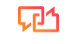 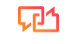 Protonas®Proton ZPP 30 modelio duomenų lapas„Protonų generatoriai maitina tūkstančius namų ir įmonių, kur elektros tiekimo nutraukimas buvo problema.Kodėl protonų elektros generatoriai yra patikimas energijos šaltinis? Mes tobuliname savo gaminius daugiau nei 15 metų ir naudojame patikimus komponentus.Patvirtinti komponentai, įskaitant:Purkštukai, filtrai:Įtampos reguliavimasValdiklis,valdiklisApsauga*Arba kokybiškai lygiavertisKompaktiškas ir garsui nepralaidus korpusas (75dB) Pažangus valdymo pultas ComAp AMF20 Įtampos reguliavimas Stamford SX460 AVR +/- 1%Degalų sąnaudos 6,5 l/h / 75% galios 24 valandų veikimo laikas (aušinamas skysčiu) Automatinio paleidimo funkcija (AS)Variklio ir apsaugos parametrai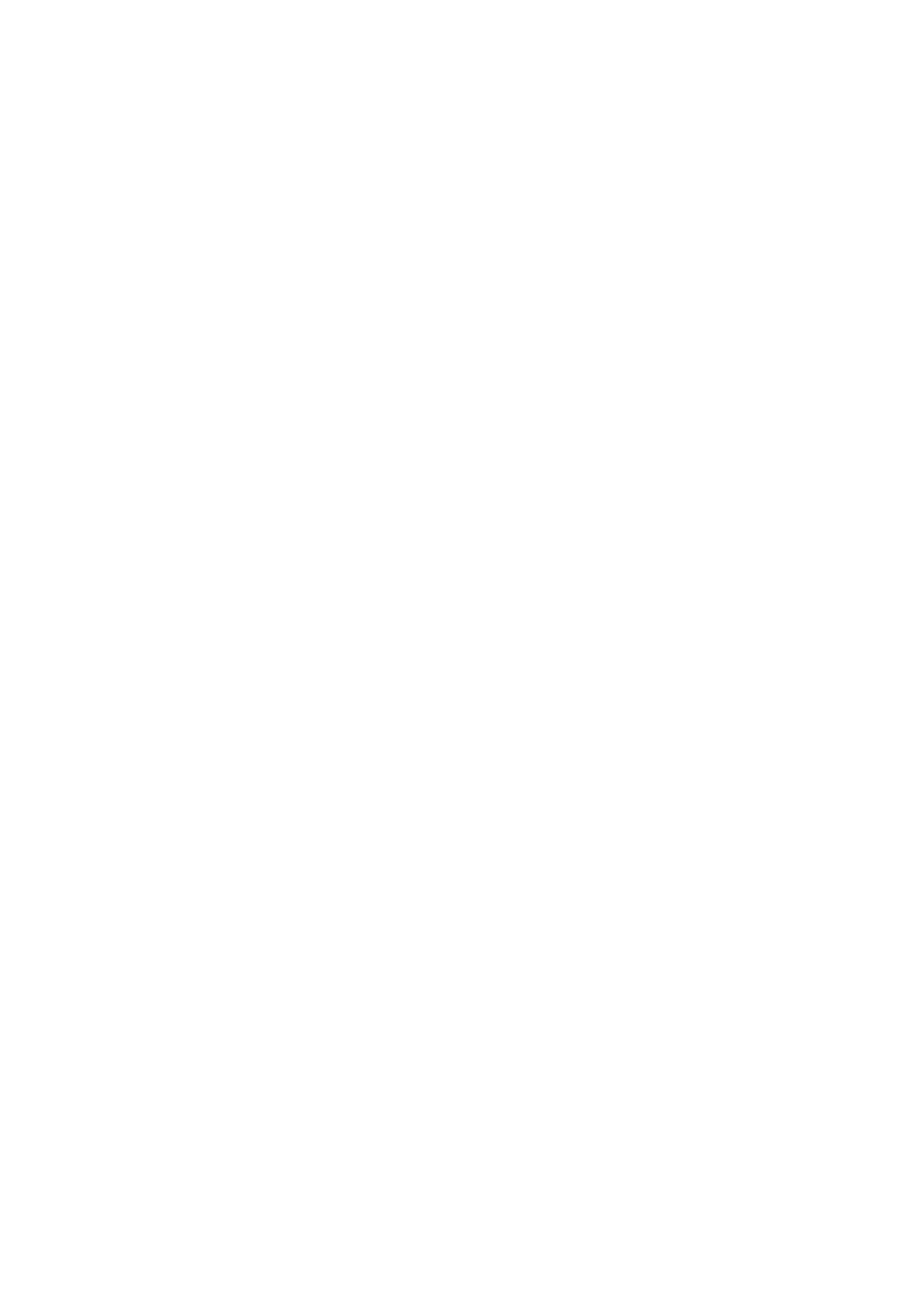 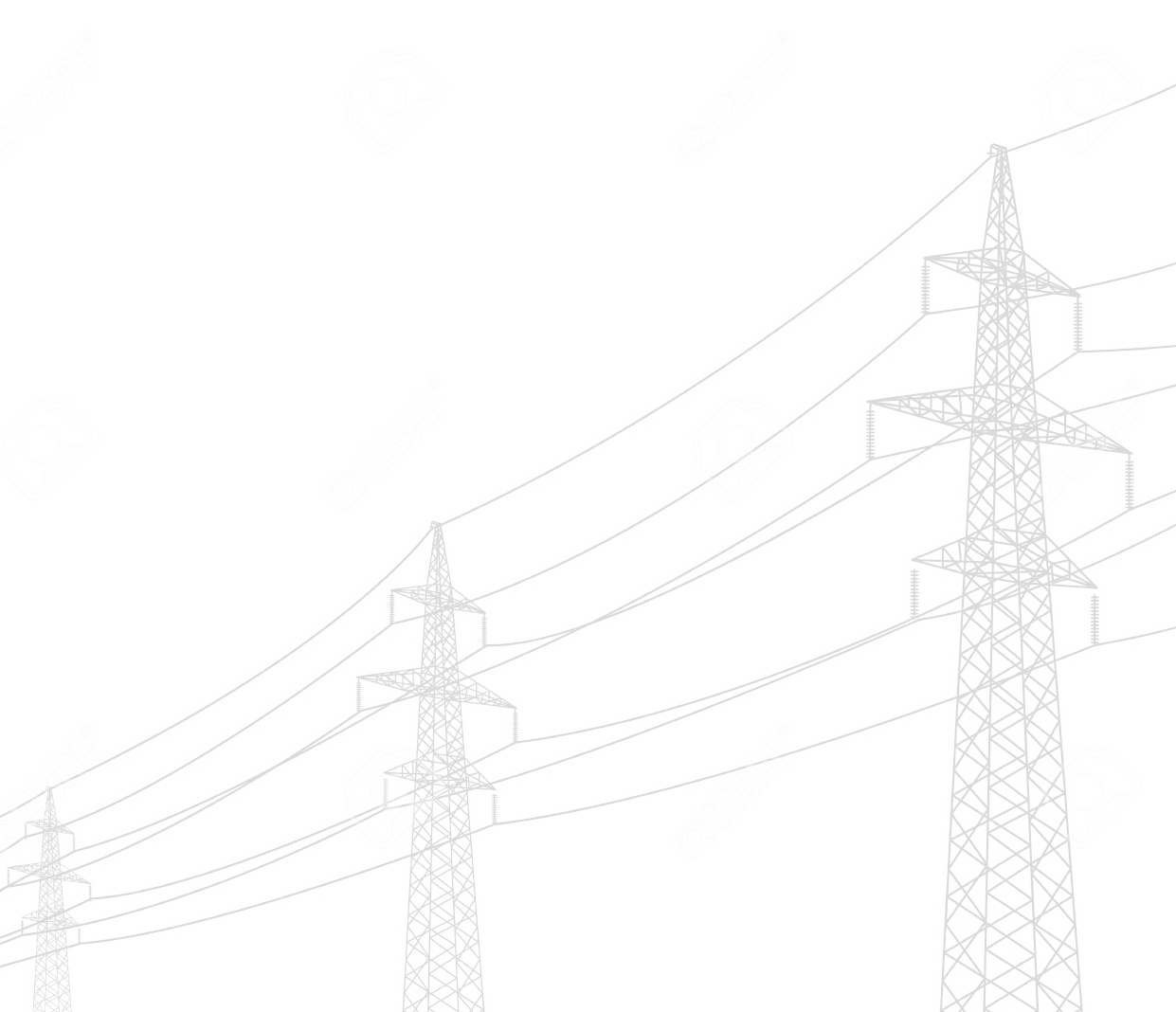 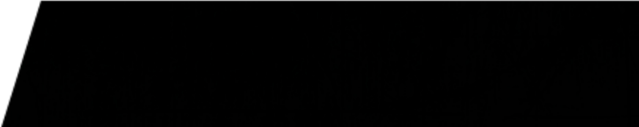 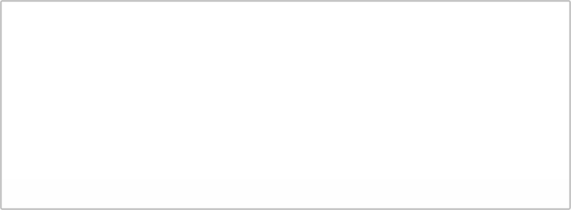 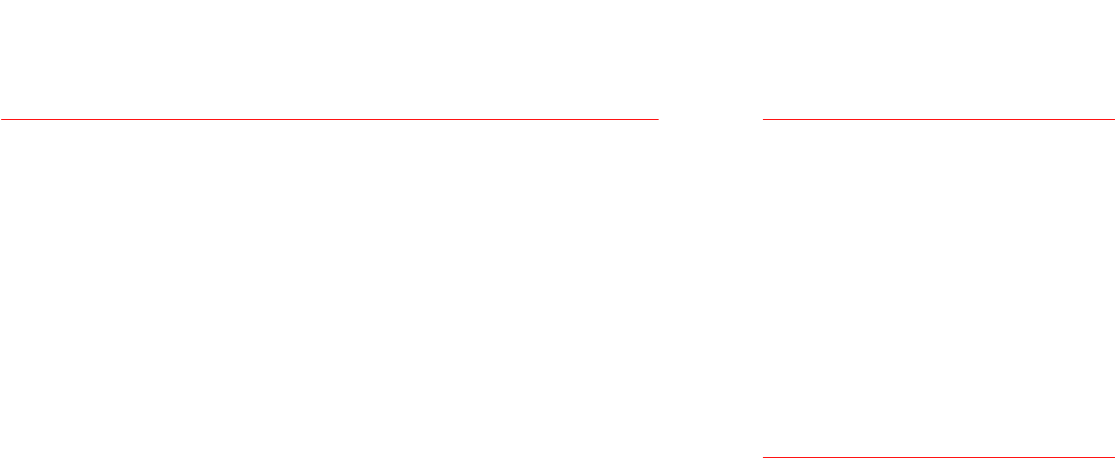 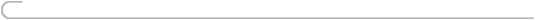 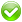 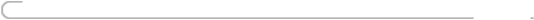 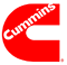 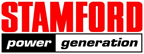 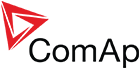 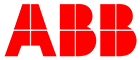 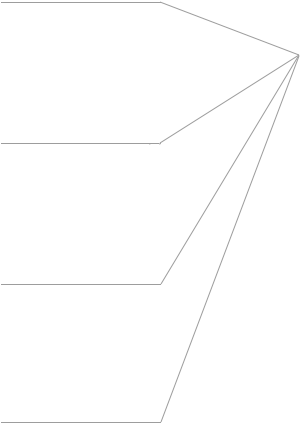 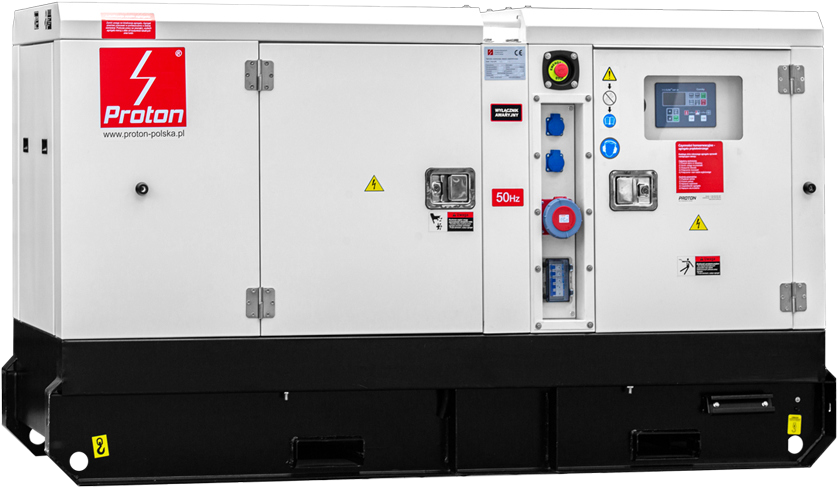 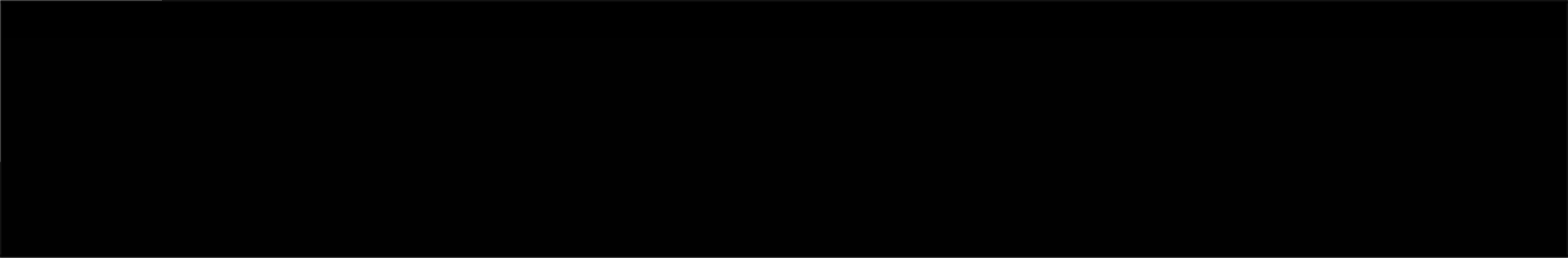 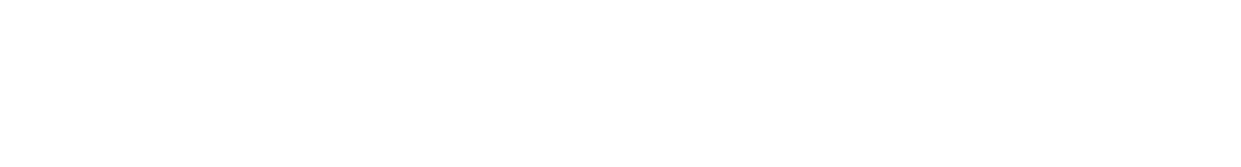 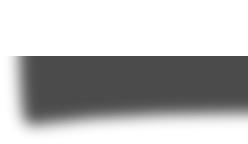 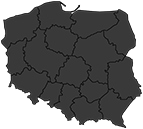 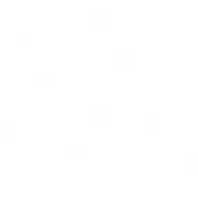 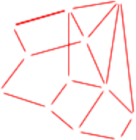 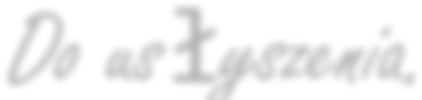 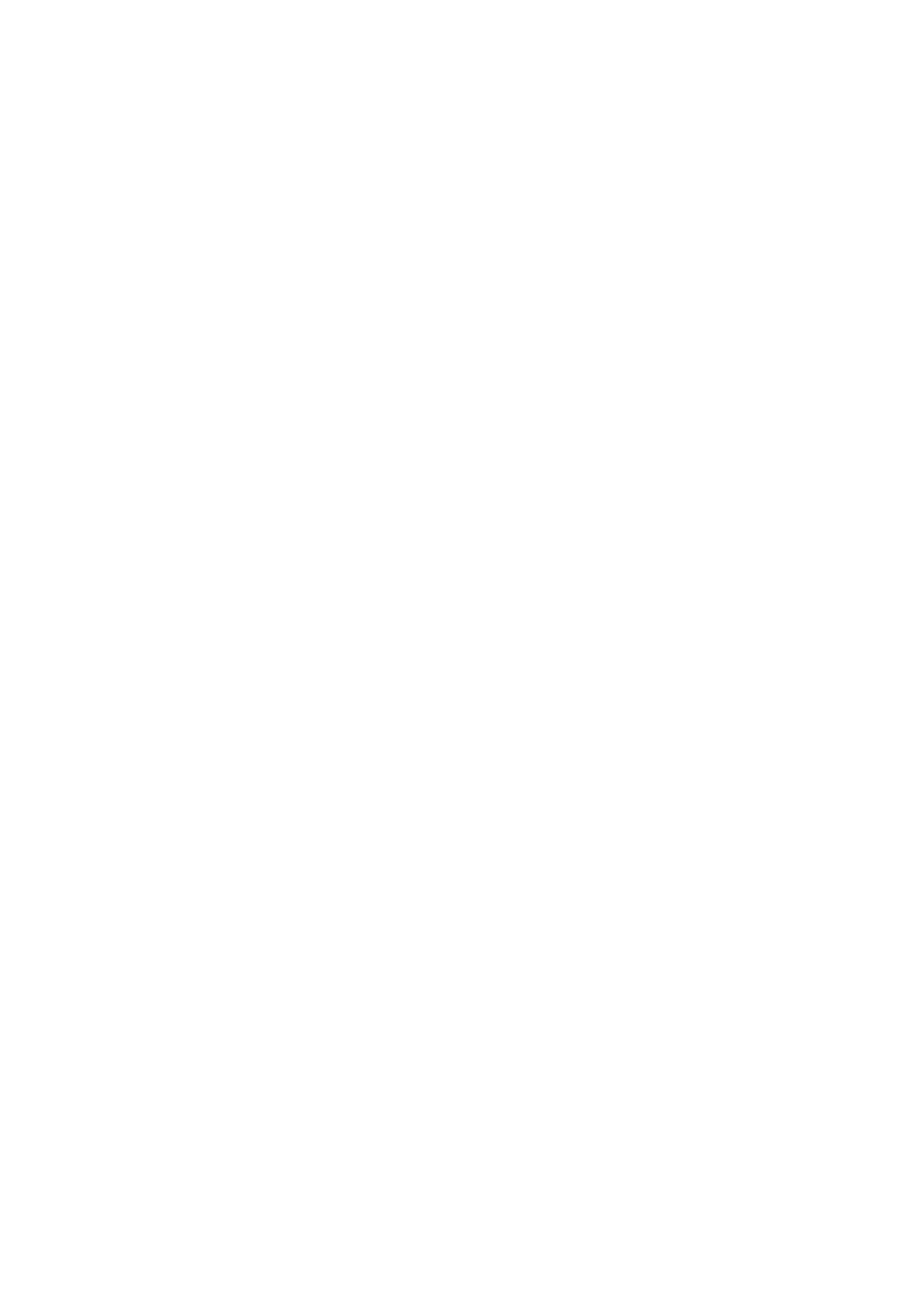 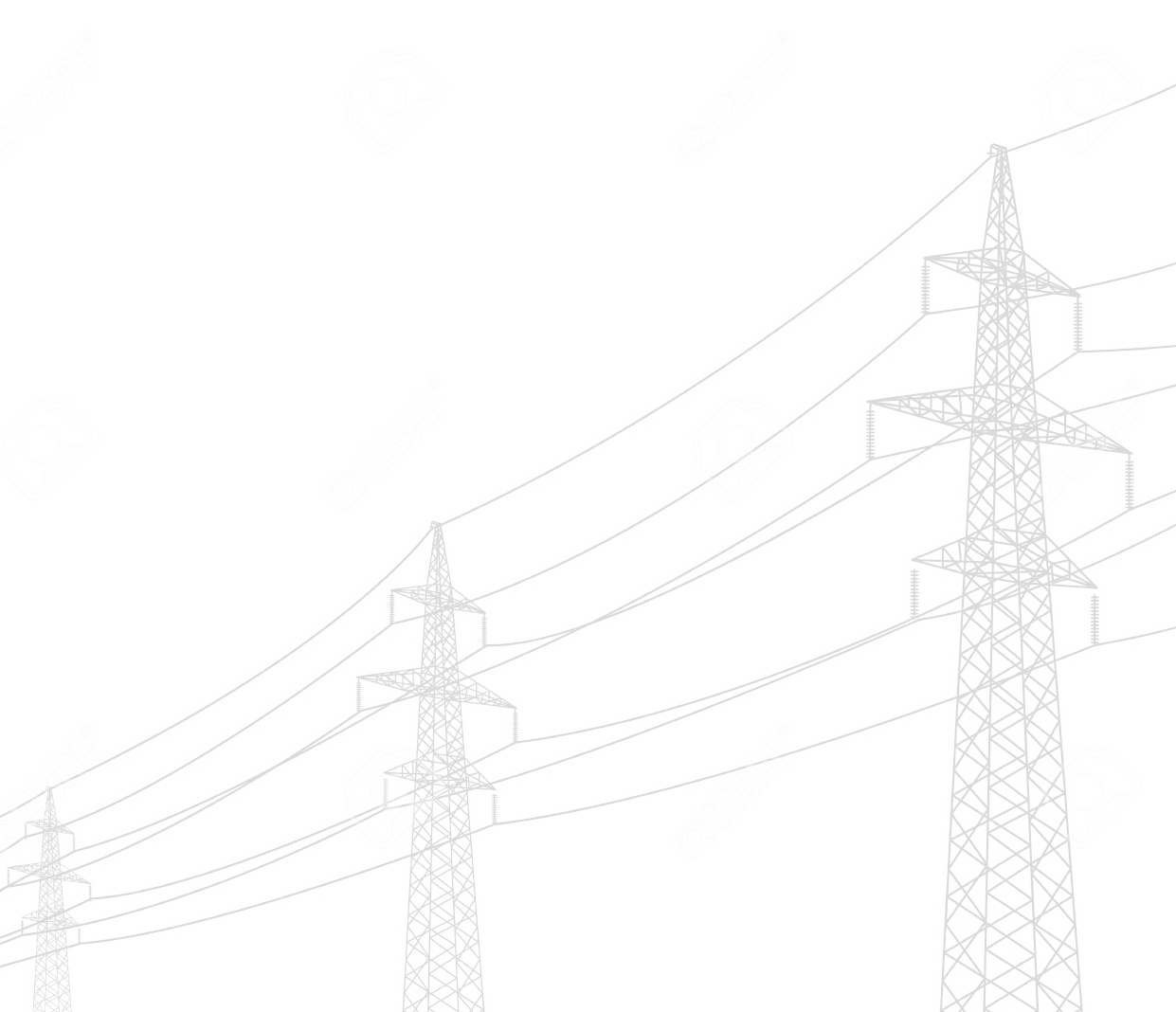 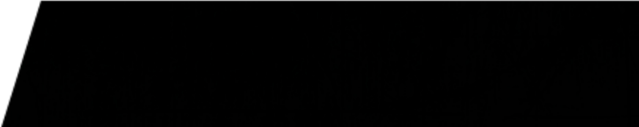 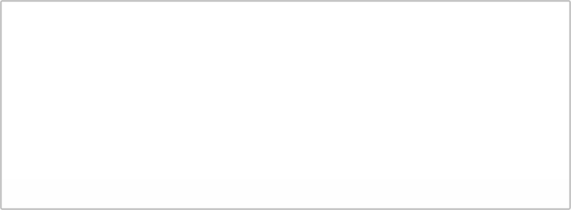 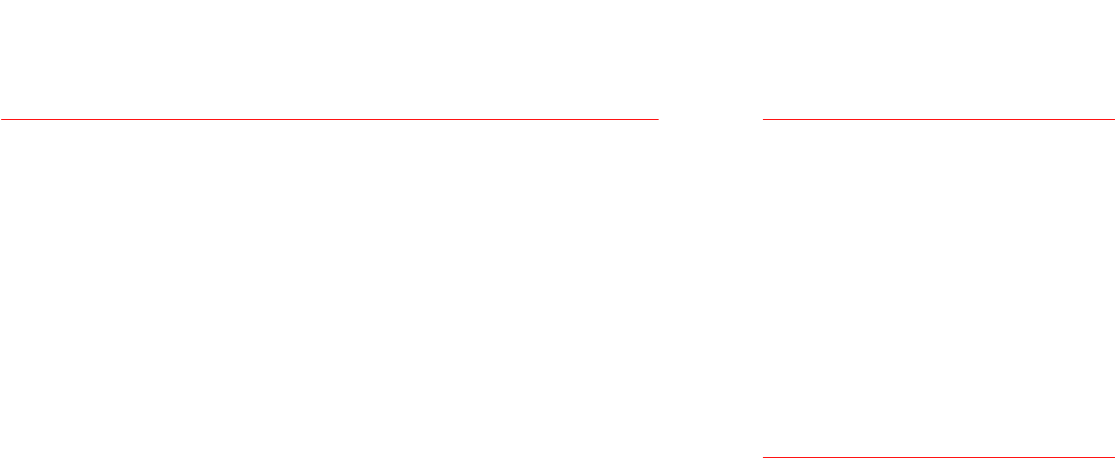 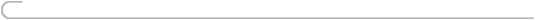 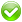 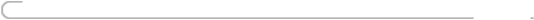 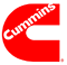 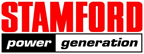 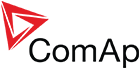 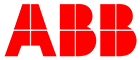 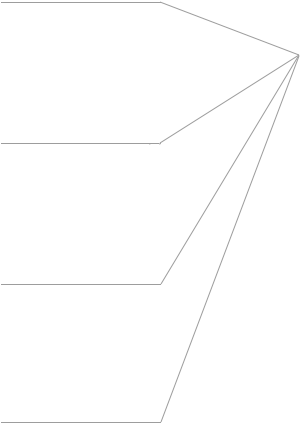 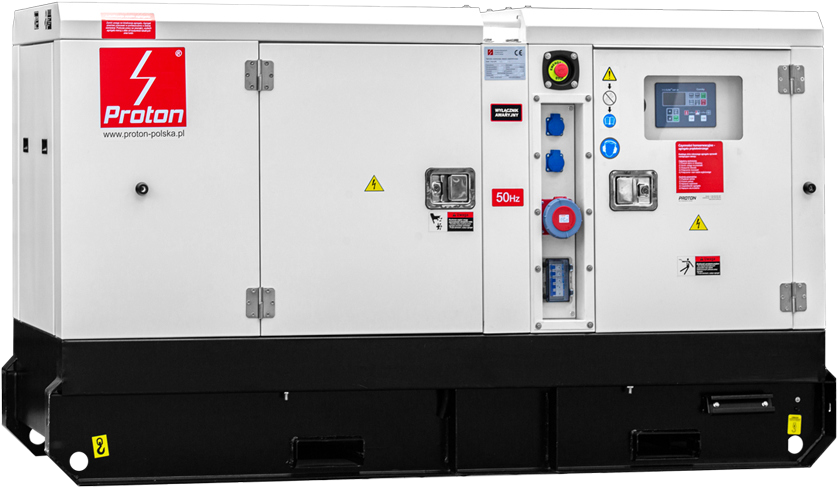 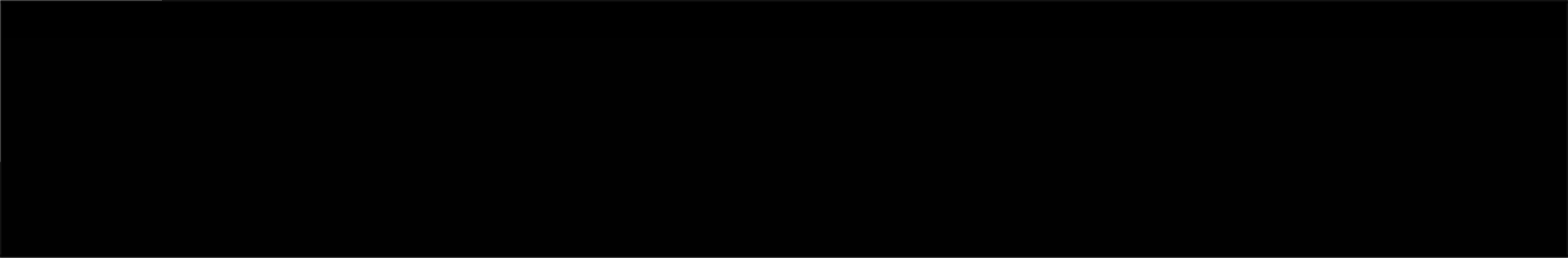 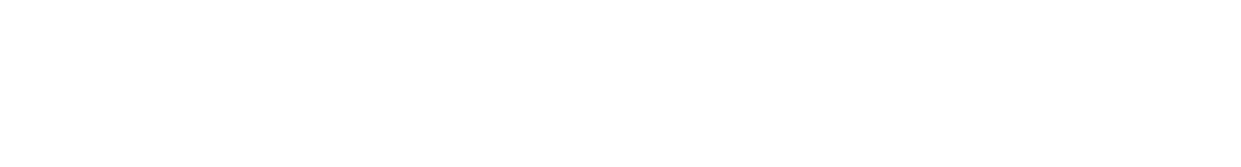 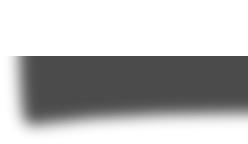 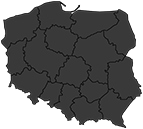 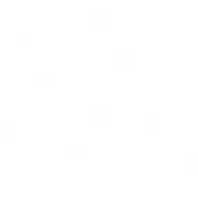 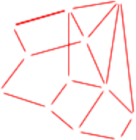 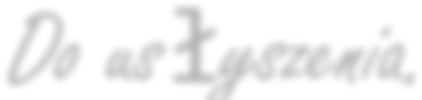 Dyzelinis variklis,4 taktų- Variklio vardinė galia - 38 kW / 50 AGAlyvos karterio talpa 13l4100 litrų darbinis tūrisSkysčiu aušinamas (radiatorius)- Kuro tipas - Dyzelinas (EN 590)Įpurškimo siurblysKrumpliaratis varomas vožtuvų traukinysAlyvos siurblio variklis (priverstinis tepimas)- Kuro sąnaudos ties 8l/h lygiu - 100% galia, 5,0l/h - 50% galia. (≤ 230 g/kWh)Variklio blokas ir aušinimo skysčio šildytuvas1800W elektrinis starterisKiekvienos fazės apkrovos ir įtampos matavimasAlyvos lygio jutiklis, alyvos slėgis, vandens temperatūraKuro lygio, akumuliatoriaus įtampos matavimas, valandų skaitiklisGalimybė stebėti įrenginio veikimo būsenas per GSM (pasirinktinai)Kompresinio uždegimo funkcija (pasirinktinai)Akumuliatorių įkrovimas stovėjimo metu – TAIPAutomatinė generatoriaus apsaugos sistema (disbalansas, įtampa, perkrova)Kontaktiniai duomenys / antspaudasGeneratoriaus parametraiMaksimali galia - 34 kW (41kVA)- Nominali galia PRP - 30 kW (36kVA)Generatoriaus galia (40 ºC, 1000 m virš jūros lygio) [kVA] - 36 kVAGeneratoriaus efektyvumas [%] – 86 %Nominali srovė 43,5A / 1 fazė- Įtampos stabilizavimo lygis [%] - +/- 1Apvijos pagamintos iš varioSinchroninis bešepetėlis, 50HzSrovės harmoninis iškraipymas THD [%] < 3,0- reaktyvumas X''d [%]11,0Įtampa 400VABB Protection C50 (DZ47-60)Apsauga [IP] ir izoliacijos klasė - 23 HBūsto parametraiMatmenys: 229cm x 95cm x 128cmVieneto svoris: 1070 kgPlieninė tyli konstrukcija (75dB)150 litrų kuro bakasVibraciją sugerianti platformaLengva prieiga prie eksploatacinių skysčiųGalima vežti su vežimėliupadėklasdapie muslajenų.